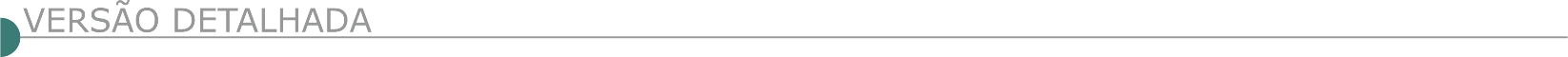 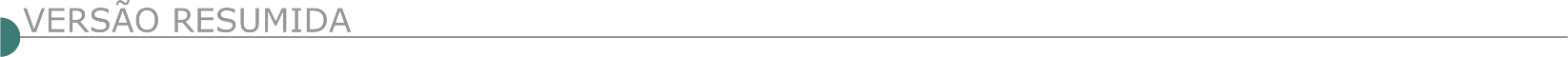   PREFEITURA MUNICIPAL DE BOM DESPACHO AVISO DE EDITAL PE SRP n° 62/20Contratação de empresa para implantação com fornecimento de material para sinalização horizontal e vertical. Sessão: 18/9/20, às 14h. Edital: www.bomdespacho.mg.gov.br/licitacao e www.portaldecompraspublicas.com.br. Info: (37) 99106-3812 ou licitacao@pmbd.mg.gov.br.   PREFEITURA MUNICIPAL DE CORONEL XAVIER CHAVES – MG - AVISO DE LICITAÇÃO- PROCESSO LICITATÓRIO 49/2020, TOMADA DE PREÇOS 08/2020, DO TIPO MENOR PREÇO GLOBAL.Objeto: CONTRATAÇÃO DE EMPRESA ESPECIALIZADA PARA EXECUTAR OBRA DE CALÇAMENTO EM PEDRA POLIEDRICA DA ESTRADA DE ACESSO AO POVOADO SÃO CAETANO NO MUNICIPIO DE CORONEL XAVIER CHAVES. Abertura:22/09/2020 às 8h00min.O edital está disponível no Site - www.coronelxavierchaves.mg.gov.br, informações na Prefeitura Municipal à Rua Padre Reis, 84, Centro, Coronel Xavier Chaves, MG, no horário de 08h00min às 11h00min e de 12h00min às 16h00min. Tel.:(32) 3357-1235.  PREFEITURA MUNICIPAL DE CRISTÁLIA – MG - PROCESSO LICITATÓRIO Nº 029/2020 PROC. LICITATÓRIO Nº 029/2020, TOMADA DE PREÇOS Nº 004/2020. Objeto: Contratação de empresa especializada para execução da obra de construção de quadra escolar e reforma da Escola Municipal XV de novembro da Comunidade Paiol no Município de Cristália/MG, objetivando a execução de ações relativas ao planejamento na zona rural, conforme especificações constantes do edital. Credenciamento: 22/09/2020, 09h.  PREFEITURA MUNICIPAL DE DIAMANTINA AVISO DE LICITAÇÃO CONCORRÊNCIA PÚBLICA Nº 17/2020 PROCESSO LICITATÓRIO N.º 280/2020, MODALIDADE: CONCORRÊNCIA PÚBLICA N.º 017/2020Objeto: contratação de empresa para a execução de obras de pavimentação com bloquetes de ruas dos Distritos de Mendanha e de Inhaí, Município de Diamantina (MG). Fonte de recursos: Contrato de Repasse nº 888952/2019/MDR/CAIXA. Data do recebimento dos envelopes de propostas e abertura dos envelopes de documentação: 09/10/2020, às 09:00 horas. Cópia completa do edital também pode ser adquirida no endereço eletrônico www.diamantina.mg.gov.br.   PREFEITURA MUNICIPAL DE PAINEIRAS DEPARTAMENTO MUNICIPAL DE LICITAÇÃO PAINEIRAS – TP 05/2020AVISO DE LICITAÇÃO A Prefeitura Municipal de Paineiras - MG, situada na Praça Terezinha de Vargas Mendonça, 288 - Centro, inscrita no CNPJ 18.296.673/0001-04, através da Comissão Permanente de Licitação, designada pela Portaria nº 001/2020, por meio de requisição do setor: · Secretaria Municipal de Transportes, Obras e Serviços torna público a abertura do Processo Licitatório Nº 063/2020, modalidade Tomada de Preço Nº 005/2020, cujo objeto é a contratação de empresa para pavimentação e recapeamento nas Ruas Camilo Mendonça, Claro Honório, Elói Leite Praça, Antônio Pinto da Fonseca e Job Feliciano Alves. Os interessados deverão se apresentar para credenciamento no dia 01/10/2020 às 12:00 horas. O edital e seus anexos estarão disponíveis no endereço acima citado, no horário de 11:00 às 17:00 horas, ou através de solicitação pelo endereço eletrônico licitacaopaineirasmg@gmail.com e/ou sítio www.paineiras.mg.com.br.   PREFEITURA MUNICIPAL DE PARÁ DE MINAS, MG - TOMADA DE PREÇOS Nº 025/2020 – PRC Nº 0774/20. Objeto: Contratação de empresa para pavimentação asfáltica em vias urbanas do município de Pará de Minas. Tipo: menor preço. A abertura será no dia 25/09/2020 às 14:00 horas. O edital poderá ser obtido na íntegra na Diretoria de Compras e Contratos ou através do site http://transparencia.parademinas.mg.gov.br.   PREFEITURA MUNICIPAL DE PERDIGÃO -MG, PROC. LICIT. Nº: 000065/2020, TP Nº: 000010/2020Objeto: CONTRATAÇÃO DE EMPRESA ESPECIALIZADA PARA EXECUÇÃO DE OBRA DE PAVIMENTAÇÃO ASFÁLTICA SOBRE TERRA EM TRATAMENTO SUPERFICIAL DUPLO NAS VIAS URBANAS DO MUNICÍPIO DE PERDIGÃO. Entrega dos Envelopes: 23/09/2020 às 08:30. Mais informações pelo e-mail: licitacao@perdigao.mg.gov.br ou Website: https://perdigao.mg.gov.br/arquivo/licitacoes.   PREFEITURA MUNICIPAL DE PERDIZES/MG - AVISO DE LICITAÇÃO TOMADA DE PREÇO Nº 011/2020A Contratação de empresa para execução de recapeamento asfáltico em vias urbanas do Município de Perdizes MG, em Solicitação da Secretaria Municipal de Obras, Transito e Serviços Públicos com as especificações detalhadas do Anexo I, que faz parte do edital. Abertura dos envelopes habilitação e proposta prevista para as - 09horas do dia 24/09/2020. Prazo de cadastramento dos interessados e retirada do Edital, até as 17h 00minutos do dia 21/09/2020. O Edital encontra-se no Setor de Licitação desta Prefeitura ou no site www.perdizes.mg.gov.br.   PREFEITURA MUNICIPAL DE SENADOR CORTES-MG. A COMISSÃO DE LICITAÇÃO TORNA PÚBLICO A REALIZAÇÃO DO PROCESSO DE LICITAÇÃO Nº 115/2020, TOMADA DE PREÇO Nº 007/2020Tipo Menor Preço Global. Cujo objeto é a CONTRATAÇÃO DE EMPRESA DE ENGENHARIA PARA EXECUÇÃO DE OBRAS DE REFORMA DA “UNIDADE DE SAÚDE DO DISTRITO DE PREGOS”. A abertura dos envelopes será no dia 24/09/2020, às 09:00hs. A íntegra do instrumento convocatório poderá ser obtido, nos dias úteis, no horário de 9h00min as 16h00min horas, na Avenida Antônio de Souza Rabelo, nº 179, Centro, Senador Cortes, ou pelo site da prefeitura: www.senadorcortes.mg.gov.br, ou pelo e-mail: licitacao@senadorcortes.mg.gov.br. Informações pelo tel. (32) 3287- 1153.PROCESSO DE LICITAÇÃO Nº 116/2020, TOMADA DE PREÇO Nº 008/2020Tipo Menor Preço Global. Cujo objeto é a CONTRATAÇÃO DE EMPRESA DE ENGENHARIA PARA EXECUÇÃO DE OBRAS DE REFORMA DA “ESCOLA MUNICIPAL CAPITÃO ANTÔNIO FERREIRA”. A abertura dos envelopes será no dia 24/09/2020, às 10:00hs. A íntegra do instrumento convocatório poderá ser obtido, nos dias úteis, no horário de 9h00min as 16h00min horas, na Avenida Antônio de Souza Rabelo, nº 179, Centro, Senador Cortes, ou pelo site da prefeitura: www.senadorcortes.mg.gov.br, ou pelo e-mail: licitacao@senadorcortes.mg.gov.br. Informações pelo tel. (32) 3287- 1163.  PREFEITURA MUNICIPAL DE TEIXEIRAS DEPTO COMPRAS E LICITAÇÕES AVISO DE LICITAÇÃO PREFEITURA MUNICIPAL DE TEIXEIRAS TORNA PÚBLICO O PROCESSO N.º 040/2020, TOMADA DE PREÇO N.º 007/2020Constitui o objeto da presente licitação a Contratação de empresa especializada para execução de obras de pavimentação asfáltica em diversas ruas do município de Teixeiras-MG. Abertura dia 23/09/2020 às 14:00 horas. O edital encontra-se no site www.teixeiras.mg.gov.br.   MINISTÉRIO DA INFRAESTRUTURA – DNIT - SUPERINTENDÊNCIA REGIONAL NO ACRE - PREGÃO ELETRÔNICO Nº 309/2020 - UASG 390084 Nº PROCESSO: 50018000126202015Objeto: Serviços de Manutenção (Conservação/Recuperação) na Rodovia BR-317/AC com vistas a execução do Plano de Trabalho e Orçamento - P.A.T.O. Trecho: DIV AM/AC - FRONTEIRA BRA/PER. Sub-trecho: DIV AM/AC - ENTR AC-040(B) (P/PLÁCIDO DE CASTRO) (92,15), ENTR AC-040(B) (P/ P L ÁC I D O DE CASTRO) (92,15) - ENTR AC-485 (P/XAPURÍ) (196,00) e TRILHA CHICO MENDES (RAMAL SANTA LUZIA) (348,70) - FRONTEIRA BRA/PER. Segmentos: km 0,0 ao km 92,15, km 92,15 ao km 196,00 e km 348,7 ao km 407,5, conforme anexo. Total de Itens Licitados: 3. Edital: 09/09/2020 das 08h00 às 12h00 e das 13h00 às 17h00. Endereço: Rod Br 364, 474, Km Zero, Santa Helena - Rio Branco/AC ou www.comprasgovernamentais.gov.br/edital/390084- 5-00309-2020. Entrega das Propostas: a partir de 09/09/2020 às 08h00 no site www.comprasnet.gov.br. Abertura das Propostas: 22/09/2020 às 11h00 no site www.comprasnet.gov.br. DNIT - SUPERINTENDÊNCIA REGIONAL NO CEARÁ - RDC ELETRÔNICO Nº 326/2020 Objeto: Execução das Obras Remanescentes de Adequação de Capacidade e Eliminação de Pontos Críticos na Rodovia BR-222/CE, Trecho: Fortaleza (Av. Bezerra de Menezes) - Div. CE/PI, Sub-trecho: Acesso Leste Tianguá - Div. CE/PI, Segmento: Km 309,25 - Km 315,8, Extensão: 6,52 km. Total de Itens Licitados: 1. Edital: 09/09/2020 das 08h00 às 12h00 e das 13h30 às 17h30. Endereço: Km 06 da Rod Br 116 Bairro Cajazeiras, - Fortaleza/CE ou www.comprasgovernamentais.gov.br/edital/393024-99-00326-2020. Entrega das Propostas: a partir de 09/09/2020 às 08h00 no site www.comprasnet.gov.br. Abertura das Propostas: 01/10/2020 às 09h30 no site www.comprasnet.gov.br. Informações Gerais: Edital disponível em https://www.gov.br/compras/pt-br/sistemas/comprasnet-siasg e https://www.gov.br/dnit/pt-br/assuntos/licitacoes/superintendencias e anexos em https://www.gov.br/dnit/pt-br/assuntos/licitacoes/superintendencias.   GOVERNO DO ESTADO DE MATO GROSSO - SECRETARIA DE ESTADO DE INFRAESTRUTURA E LOGÍSTICA AVISO DE LICITAÇÃO CONCORRÊNCIA PÚBLICA Nº 4/2020 Processo n. 317367/2019 Concessão dos serviços públicos de conservação, recuperação, manutenção, implantação de melhorias e operação rodoviária de trechos de rodovias no Estado de Mato Grosso. Lote 01 -Tabaporã: Rodovia MT 220, trecho: Entr.BR 163 (Sinop) - Entr. MT410 p/ Tabaporã; Lote 02 -Tangará da Serra: Trechos das rodovias MT/246, MT/343, M/T358 e MT/480; Lote 03 -Primavera do Leste: MT-130, entr. BR 070 (B) - Entr. MT/020 - Paranatinga. O edital e seus anexos, estarão disponíveis no dia 09/09/2020, a partir das 13h00min (horário local), pelo endereço eletrônico www.sinfra.mt.gov.br, acessando o menu "documentos" e o submenu "licitações e editais". A entrega dos envelopes será no dia 19/11/2020, das 10h às 14h (horário de Brasília), e o Leilão será realizado no dia 26/11/2020, às 10h (horário de Brasília), ambos na B3, no endereço: Rua XV de Novembro, n. 275, na cidade de São Paulo(SP). Informações gerais: telefone nº. (65) 3613-0529 e-mail: cpl@sinfra.mt.gov.br.   ESTADO DA BA - PREFEITURA MUNICIPAL DE MONTE SANTO - CONCORRÊNCIA PUBLICA Nº 9/2020 O MUNICÍPIO DE MONTE SANTO/BA, torna público que fará realizar licitação na modalidade CONCORRÊNCIA PUBLICA Nº 009/2020, que tem como objeto: a Contratação de empresa para a Construção de Quadra Esportiva sem cobertura para escola Municipal Belo Monte no Povoado de Muquem no município de Monte Santo - BA, no dia 08/10/2020, às 09:00h (horário de Brasília). Os interessados poderão obter informações e/ou o Edital e seus anexos na Comissão Permanente de Licitação situada na Prefeitura Municipal de Monte Santo, sala 07, com sede na Praça Professor Salgado, 200 - Centro - Monte Santo/Ba, CEP 48.800-000 - CNPJ: 13.698.766/0001-33, no horário das 08:00h às 12:00h das 14:00h as 17:00h ou através do sitio: www.montesanto.ba.gov.br. PREFEITURA MUNICIPAL DE MUCURI - CONCORRÊNCIA PÚBLICA Nº CC13-2020-2 Prefeitura Municipal de Mucuri - BA, torna público aos interessados em participar da Concorrência Pública do tipo menor preço global, cujo objeto é a contratação de sociedade empresarial especializada em engenharia civil, para execução de serviços de construção da quadra poliesportiva e muro na escola municipal Gustavo Antunes Saúde - povoado de Cruzelândia - município de Mucuri/BA - Abertura: 08/10/2020 - 08:00h, retirada edital: junto a CPL do município, 08h às 12h ou site https://doem.org.br/ba/mucuri, "editais" ou e-mail: licitacao@mucuri.ba.gov.br.  ESTADO DE SP - PREFEITURA MUNICIPAL DE CAMPINAS - RDC Nº 09/2020 - ELETRÔNICO Interessado: Secretaria Municipal de Serviços Públicos - Objeto: Prestação de serviços de consultoria em engenharia para elaboração de estudo técnico ambiental para aterros de resíduos inertes e da construção civil com capacidade total superior a 500.000 m³ e ou recebimento de resíduos superior a 300 m³ na área do entorno do aterro sanitário Delta A. -Recebimento das Propostas: das 08h do dia 06/10/20 às 09h do dia 07/10/20 -Abertura das Propostas: a partir das 09h do dia 07/10/20 -Início da Disputa de Preços: a partir das 10h do dia 07/10/20 - Disponibilidade do Edital: a partir de 09/09/20, nos portais eletrônicos www.licitacoese.com.brelicitacoes.campinas.sp.gov.br. Esclarecimentos adicionais pelos telefones (19) 2116-0678, 2116-8518 e 2116-8401.  SEST SERVIÇO SOCIAL DO TRANSPORTE AVISO DE LICITAÇÃO CONCORRÊNCIA Nº 2/2020 O SEST - Serviço Social do Transporte comunica aos interessados que realizará concorrência para contratação de empresa especializada para a prestação de Serviços de Engenharia para a execução da Obra de Reforma do Muro de Divisa da Unidade do SES T SENAT B35, situado na Rodovia Anhanguera - km 319 - Bairro Avelino Alves Palma - Ribeirão Preto/SP, CEP 14.070-730. O recebimento dos envelopes contendo a documentação de habilitação e a proposta comercial será no dia 28/09/2020, às 09h30min. Para retirada do edital e acesso às demais informações, os interessados deverão dirigir-se a Unidade do SEST SENAT B35, das 08:00 às 17:00 horas ou pelo e-mail: licitacao.b035@sestsenat.org.br.   PREFEITURA MUNICIPAL DE ITARARÉ AVISO DE LICITAÇÃO CONCORRÊNCIA PÚBLICA Nº 5/2020 A Prefeitura de Itararé torna público que está aberta a licitação na modalidade Concorrência Pública 05/2020 - Contratação de empresa para execução de obras de reforma geral do Posto de Saúde do Jardim Alvorada no Município de Itararé com fornecimento de material e mão de obra, abertura dia 09 de outubro de 2020 às 09h00min. Obtenção do Edital e seus anexos pelo site da Prefeitura Municipal de Itararé - www.itarare.sp.gov.br pelo link "LICITAÇÕES".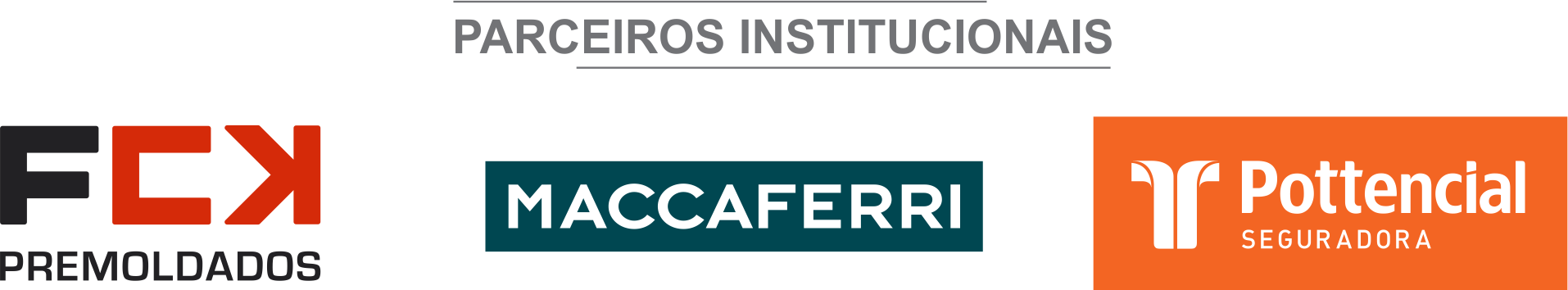 ÓRGÃO LICITANTE: BHTRANSEDITAL: REABERTURA DE LICITAÇÃO PREGÃO ELETRÔNICO N.º 08/2020EDITAL: REABERTURA DE LICITAÇÃO PREGÃO ELETRÔNICO N.º 08/2020Endereço: Av. Engenheiro Carlos Goulart, n.º 900, Prédio 1, Bairro Buritis, Belo Horizonte/ MG Informações: www.pbh.gov.br e www.licitacoes-e.com.br - Site para realização do Pregão: www.licitações-e.com.br (Banco do Brasil). CONSULTAS AO EDITAL E DIVULGAÇÃO DE INFORMAÇÕES: na Internet, nos sites: www.licitacoes-e.com.br e www.pbh.gov.br/licitacoes. SETOR DE LICITAÇÕES DA BHTRANS: Telefone: (31) 3379-5591 - E-mail: bhtrans.cpl@pbh.gov.br - Endereço: Av. Engenheiro Carlos Goulart, nº 900, Prédio 1, Bairro Buritis, Belo Horizonte – MG, CEP: 30.455-902 - Expediente de trabalho: dias úteis, das 9h30 às 17h30.Endereço: Av. Engenheiro Carlos Goulart, n.º 900, Prédio 1, Bairro Buritis, Belo Horizonte/ MG Informações: www.pbh.gov.br e www.licitacoes-e.com.br - Site para realização do Pregão: www.licitações-e.com.br (Banco do Brasil). CONSULTAS AO EDITAL E DIVULGAÇÃO DE INFORMAÇÕES: na Internet, nos sites: www.licitacoes-e.com.br e www.pbh.gov.br/licitacoes. SETOR DE LICITAÇÕES DA BHTRANS: Telefone: (31) 3379-5591 - E-mail: bhtrans.cpl@pbh.gov.br - Endereço: Av. Engenheiro Carlos Goulart, nº 900, Prédio 1, Bairro Buritis, Belo Horizonte – MG, CEP: 30.455-902 - Expediente de trabalho: dias úteis, das 9h30 às 17h30.Endereço: Av. Engenheiro Carlos Goulart, n.º 900, Prédio 1, Bairro Buritis, Belo Horizonte/ MG Informações: www.pbh.gov.br e www.licitacoes-e.com.br - Site para realização do Pregão: www.licitações-e.com.br (Banco do Brasil). CONSULTAS AO EDITAL E DIVULGAÇÃO DE INFORMAÇÕES: na Internet, nos sites: www.licitacoes-e.com.br e www.pbh.gov.br/licitacoes. SETOR DE LICITAÇÕES DA BHTRANS: Telefone: (31) 3379-5591 - E-mail: bhtrans.cpl@pbh.gov.br - Endereço: Av. Engenheiro Carlos Goulart, nº 900, Prédio 1, Bairro Buritis, Belo Horizonte – MG, CEP: 30.455-902 - Expediente de trabalho: dias úteis, das 9h30 às 17h30.OBJETO: CONTRATAÇÃO DE EMPRESA ESPECIALIZADA PARA PRESTAÇÃO DE SERVIÇOS DE ENGENHARIA NECESSÁRIOS À MANUTENÇÃO E ADEQUAÇÕES VIÁRIAS PREVISTAS NOS PROJETOS DE TRANSPORTE E TRÂNSITO DA BHTRANS. TIPO: MENOR PREÇO. REGIME: EMPREITADA POR PREÇO UNITÁRIO. MODO DE DISPUTA: ABERTO.OBJETO: CONTRATAÇÃO DE EMPRESA ESPECIALIZADA PARA PRESTAÇÃO DE SERVIÇOS DE ENGENHARIA NECESSÁRIOS À MANUTENÇÃO E ADEQUAÇÕES VIÁRIAS PREVISTAS NOS PROJETOS DE TRANSPORTE E TRÂNSITO DA BHTRANS. TIPO: MENOR PREÇO. REGIME: EMPREITADA POR PREÇO UNITÁRIO. MODO DE DISPUTA: ABERTO.DATAS: Abertura das Propostas: dia 22/09/2020 às 10:00Início da Fase de Disputas de Preços: dia 22/09/2020 às 10:30VALORESVALORESVALORESVALORESValor Estimado da ObraCapital Social Igual ou SuperiorGarantia de PropostaValor do EditalR$ 5.998.504,81R$ -R$ -R$ -CAPACIDADE TÉCNICA: Atestado de Capacidade Técnico-profissional, fornecido por pessoa jurídica de direito público ou privado, devidamente registrado na entidade profissional competente, de que o profissional executou, na qualidade de Responsável Técnico, serviços de obras civis.CAPACIDADE TÉCNICA: Atestado de Capacidade Técnico-profissional, fornecido por pessoa jurídica de direito público ou privado, devidamente registrado na entidade profissional competente, de que o profissional executou, na qualidade de Responsável Técnico, serviços de obras civis.CAPACIDADE TÉCNICA: Atestado de Capacidade Técnico-profissional, fornecido por pessoa jurídica de direito público ou privado, devidamente registrado na entidade profissional competente, de que o profissional executou, na qualidade de Responsável Técnico, serviços de obras civis.CAPACIDADE TÉCNICA: Atestado de Capacidade Técnico-profissional, fornecido por pessoa jurídica de direito público ou privado, devidamente registrado na entidade profissional competente, de que o profissional executou, na qualidade de Responsável Técnico, serviços de obras civis.CAPACIDADE OPERACIONAL: Atestado(s) de Capacidade Técnico-operacional fornecido(s) por pessoa(s) jurídica(s) de direito público ou privado, comprovando que o licitante executou diretamente, no mínimo, os seguintes serviços:a) Regularização e compactação do terreno: 1900 m2; b) Base ou sub-base estabilizada granulometricamente compactada com energia do proctor intermediário – com placa vibratória ou similar: 380 m3; c) Fornecimento e aplicação manual de concreto betuminoso usinado a quente - CBUQ: 330 t; d) Fornecimento e assentamento de meio-fio de concreto pré-moldado: 1120 m; e) Execução de passeio de concreto: 2130 m2;f) Execução de caixa de boca de lobo: 20 unidades.CAPACIDADE OPERACIONAL: Atestado(s) de Capacidade Técnico-operacional fornecido(s) por pessoa(s) jurídica(s) de direito público ou privado, comprovando que o licitante executou diretamente, no mínimo, os seguintes serviços:a) Regularização e compactação do terreno: 1900 m2; b) Base ou sub-base estabilizada granulometricamente compactada com energia do proctor intermediário – com placa vibratória ou similar: 380 m3; c) Fornecimento e aplicação manual de concreto betuminoso usinado a quente - CBUQ: 330 t; d) Fornecimento e assentamento de meio-fio de concreto pré-moldado: 1120 m; e) Execução de passeio de concreto: 2130 m2;f) Execução de caixa de boca de lobo: 20 unidades.CAPACIDADE OPERACIONAL: Atestado(s) de Capacidade Técnico-operacional fornecido(s) por pessoa(s) jurídica(s) de direito público ou privado, comprovando que o licitante executou diretamente, no mínimo, os seguintes serviços:a) Regularização e compactação do terreno: 1900 m2; b) Base ou sub-base estabilizada granulometricamente compactada com energia do proctor intermediário – com placa vibratória ou similar: 380 m3; c) Fornecimento e aplicação manual de concreto betuminoso usinado a quente - CBUQ: 330 t; d) Fornecimento e assentamento de meio-fio de concreto pré-moldado: 1120 m; e) Execução de passeio de concreto: 2130 m2;f) Execução de caixa de boca de lobo: 20 unidades.CAPACIDADE OPERACIONAL: Atestado(s) de Capacidade Técnico-operacional fornecido(s) por pessoa(s) jurídica(s) de direito público ou privado, comprovando que o licitante executou diretamente, no mínimo, os seguintes serviços:a) Regularização e compactação do terreno: 1900 m2; b) Base ou sub-base estabilizada granulometricamente compactada com energia do proctor intermediário – com placa vibratória ou similar: 380 m3; c) Fornecimento e aplicação manual de concreto betuminoso usinado a quente - CBUQ: 330 t; d) Fornecimento e assentamento de meio-fio de concreto pré-moldado: 1120 m; e) Execução de passeio de concreto: 2130 m2;f) Execução de caixa de boca de lobo: 20 unidades.ÍNDICES ECONÔMICOS: - Conforme edital. ÍNDICES ECONÔMICOS: - Conforme edital. ÍNDICES ECONÔMICOS: - Conforme edital. ÍNDICES ECONÔMICOS: - Conforme edital. OBSERVAÇÕES: - Consórcio: Não. Para realizar a visita, a empresa interessada deverá entrar em contato com a Gerência de Sinalização – GESIN da BHTRANS, com os funcionários Adriana ou Rodrigo, através telefone: (31) 3379-5755, para agendá-la. Site para realização do Pregão: www.licitações-e.com.br (Banco do Brasil) O novo Edital encontra-se disponível na Internet (www.pbh.gov.br e www.licitacoes-e.com.br). As empresas do ramo, interessadas, poderão retirar cópia reprográfica do Edital na CPL – BHTRANS, no horário entre 10h e 15h30, no endereço situado à Av. Engenheiro Carlos Goulart, n.º 900, Prédio 1, Bairro Buritis, Belo Horizonte/MG, mediante comprovação de pagamento de Guia a ser emitida pela BHTRANS no valor de R$ 22,41 (vinte e dois reais e quarenta e um centavos).Clique aqui para obter informações do edital. OBSERVAÇÕES: - Consórcio: Não. Para realizar a visita, a empresa interessada deverá entrar em contato com a Gerência de Sinalização – GESIN da BHTRANS, com os funcionários Adriana ou Rodrigo, através telefone: (31) 3379-5755, para agendá-la. Site para realização do Pregão: www.licitações-e.com.br (Banco do Brasil) O novo Edital encontra-se disponível na Internet (www.pbh.gov.br e www.licitacoes-e.com.br). As empresas do ramo, interessadas, poderão retirar cópia reprográfica do Edital na CPL – BHTRANS, no horário entre 10h e 15h30, no endereço situado à Av. Engenheiro Carlos Goulart, n.º 900, Prédio 1, Bairro Buritis, Belo Horizonte/MG, mediante comprovação de pagamento de Guia a ser emitida pela BHTRANS no valor de R$ 22,41 (vinte e dois reais e quarenta e um centavos).Clique aqui para obter informações do edital. OBSERVAÇÕES: - Consórcio: Não. Para realizar a visita, a empresa interessada deverá entrar em contato com a Gerência de Sinalização – GESIN da BHTRANS, com os funcionários Adriana ou Rodrigo, através telefone: (31) 3379-5755, para agendá-la. Site para realização do Pregão: www.licitações-e.com.br (Banco do Brasil) O novo Edital encontra-se disponível na Internet (www.pbh.gov.br e www.licitacoes-e.com.br). As empresas do ramo, interessadas, poderão retirar cópia reprográfica do Edital na CPL – BHTRANS, no horário entre 10h e 15h30, no endereço situado à Av. Engenheiro Carlos Goulart, n.º 900, Prédio 1, Bairro Buritis, Belo Horizonte/MG, mediante comprovação de pagamento de Guia a ser emitida pela BHTRANS no valor de R$ 22,41 (vinte e dois reais e quarenta e um centavos).Clique aqui para obter informações do edital. OBSERVAÇÕES: - Consórcio: Não. Para realizar a visita, a empresa interessada deverá entrar em contato com a Gerência de Sinalização – GESIN da BHTRANS, com os funcionários Adriana ou Rodrigo, através telefone: (31) 3379-5755, para agendá-la. Site para realização do Pregão: www.licitações-e.com.br (Banco do Brasil) O novo Edital encontra-se disponível na Internet (www.pbh.gov.br e www.licitacoes-e.com.br). As empresas do ramo, interessadas, poderão retirar cópia reprográfica do Edital na CPL – BHTRANS, no horário entre 10h e 15h30, no endereço situado à Av. Engenheiro Carlos Goulart, n.º 900, Prédio 1, Bairro Buritis, Belo Horizonte/MG, mediante comprovação de pagamento de Guia a ser emitida pela BHTRANS no valor de R$ 22,41 (vinte e dois reais e quarenta e um centavos).Clique aqui para obter informações do edital. ÓRGÃO LICITANTE:  DEPARTAMENTO NACIONAL DE INFRAESTRUTURA DE TRANSPORTES DIRETORIA EXECUTIVAEDITAL: REABERTURA DE PRAZO RDC ELETRÔNICO Nº 181/2020 Endereço: San Q. 03 Bloco "a" - 4º Andar Asa Norte – BRASILIAsite www.comprasnet.gov.br Endereço: San Q. 03 Bloco "a" - 4º Andar Asa Norte – BRASILIAsite www.comprasnet.gov.br OBJETO: CONTRATAÇÃO INTEGRADA DE EMPRESA PARA ELABORAÇÃO DOS ESTUDOS, PROJETOS BÁSICO E EXECUTIVO DE ENGENHARIA, EXECUÇÃO DAS OBRAS DE REABILITAÇÃO DE 1 (UMA) OBRA DE ARTE ESPECIAL LOCALIZADA NA RODOVIA BR-267/MG. LOTE ÚNICO. TOTAL DE ITENS LICITADOS: 00001.DATAS: Entrega: 20/10/2020, até às 15:00.Abertura: 20/10/2020, às 15:00.OBSERVAÇÕES: Edital e demais informações disponíveis site www.comprasnet.gov.br. ÓRGÃO LICITANTE: DEPARTAMENTO NACIONAL DE INFRAESTRUTURA DE TRANSPORTES - SUPERINTENDÊNCIA REGIONAL EM RORAIMAEDITAL: PREGÃO ELETRÔNICO Nº 325/2020 - UASG 390070 Nº PROC.: 50009000288/2020.Endereço: Rua Barão do Rio Branco Nº 1184 Centro, - Boa Vista/RR ou www.comprasgovernamentais.gov.br/edital/390070-5-00325-2020 - site www.comprasnet.gov.br  Endereço: Rua Barão do Rio Branco Nº 1184 Centro, - Boa Vista/RR ou www.comprasgovernamentais.gov.br/edital/390070-5-00325-2020 - site www.comprasnet.gov.br  A CONTRATAÇÃO DE EMPRESA PARA EXECUÇÃO DE SERVIÇOS DE MANUTENÇÃO (CONSERVAÇÃO/RECUPERAÇÃO) RODOVIÁRIA REFERENTES AO PLANO ANUAL DE TRABALHO E ORÇAMENTO - P.A.T.O., RODOVIA: BR-432/RR, LOTE 1, ENTROC. BR-174/210/RR (NOVO PARAÍSO) (KM 0,00) - ENTROC. BR-401 (KM 214,6), SUBTRECHO: ENTRONC. BR - 174/210(NOVO PARAISO) - VILA FÉLIX PINTO, SEGMENTO: KM 0,00 - KM 119,20, EXTENSÃO: 119,20 KM EM PISTA SIMPLES. TOTAL DE ITENS LICITADOS: 1. DATAS: Entrega: 18/09/2020, até às 09:30.Abertura: 18/09/2020, às 09:30.OBSERVAÇÕES: OBSERVAÇÕES: Edital e demais informações disponíveis site www.comprasnet.gov.br. 